Матрица дефолтовКредитное рейтинговое агентство «Эксперт РА» каждые шесть месяцев публикует исторические данные об уровнях дефолта по рейтинговым категориям применяемых рейтинговых шкал.Матрица отражает дефолтность объектов рейтинга в зависимости от уровня рейтинга, присвоенного им RAEX (Эксперт РА). В целях составления матрицы дефолтов учитывается статистика по публичным рейтингам за период с начала 2010 года.Матрица учитывает следующие типы рейтингов:рейтинги кредитоспособности банков;рейтинги кредитоспособности финансовых компаний;рейтинги кредитоспособности нефинансовых компаний;рейтинги кредитоспособности холдинговых компаний;рейтинги кредитоспособности проектных компаний;рейтинги кредитоспособности факторинговых компаний;рейтинги кредитоспособности лизинговых компаний;рейтинги кредитоспособности региональных и муниципальных органов власти Российской Федерации;рейтинги надежности страховых компаний;рейтинги надежности страховых компаний, специализирующихся на страховании жизни;рейтинги надежности (долгосрочной кредитоспособности) инвестиционных компаний;рейтинги надежности (долгосрочной кредитоспособности) депозитариев;рейтинги надежности негосударственных пенсионных фондов;рейтинги кредитоспособности микрофинансовых организаций;рейтинги надежности гарантийного покрытия;рейтинги надежности долговых инструментов, в обеспечении по которым находятся существующие на момент структурирования сделки права требования и (или) будущие платежи.Понятие дефолта и определение даты его наступления приведено в методологии присвоения соответствующего типа рейтинга.По состоянию на 01.07.2017Методика расчетовВ качестве базы данных для расчета матрицы используется информация по количеству публичных рейтингов на начало года и дефолтов за период в разрезе рейтинговых категорий (рейтинги B, C++ и С+ исследуются в агрегированном виде). В том случае, если у объекта рейтинга, допустившего дефолт, отсутствовал публичный рейтинг на начало года, учитывается впервые присвоенный публичный рейтинг.Для того, чтобы подсчитать среднее значение дефолтов по рейтинговым категориям за период с 01.01.2010 по последний завершившийся период, сначала рассчитывается частота дефолтов (отношение количества дефолтов объектов рейтинга к общему количеству рейтингов на 1 января) в отдельности для каждого периода (Таблица 1).Таблица 1. Частота дефолтов по периодам, %Итоговая вероятность дефолта представляет собой средневзвешенную оценку дефолтности по каждому периоду. В качестве весов при усреднении используются отношения общего количества рейтингов определенной рейтинговой категории на 1 января каждого года к сумме рейтингов данной категории на первые числа каждого наблюдаемого года (т. е. сумма действующих рейтингов на 01.01.2010, 01.01.2011, и т. д.). (Таблица 2).Таблица 2. Веса для усреднения, %После чего значения из таблиц 1 и 2 поэлементно перемножаются и суммируются в отдельности для каждой рейтинговой категории за весь период наблюдения. Результат представляет собой дефолтность за наблюдаемый период по данной рейтинговой категории (Таблица 3, График 1).Таблица 3. Дефолтность, %График 1. Дефолтность.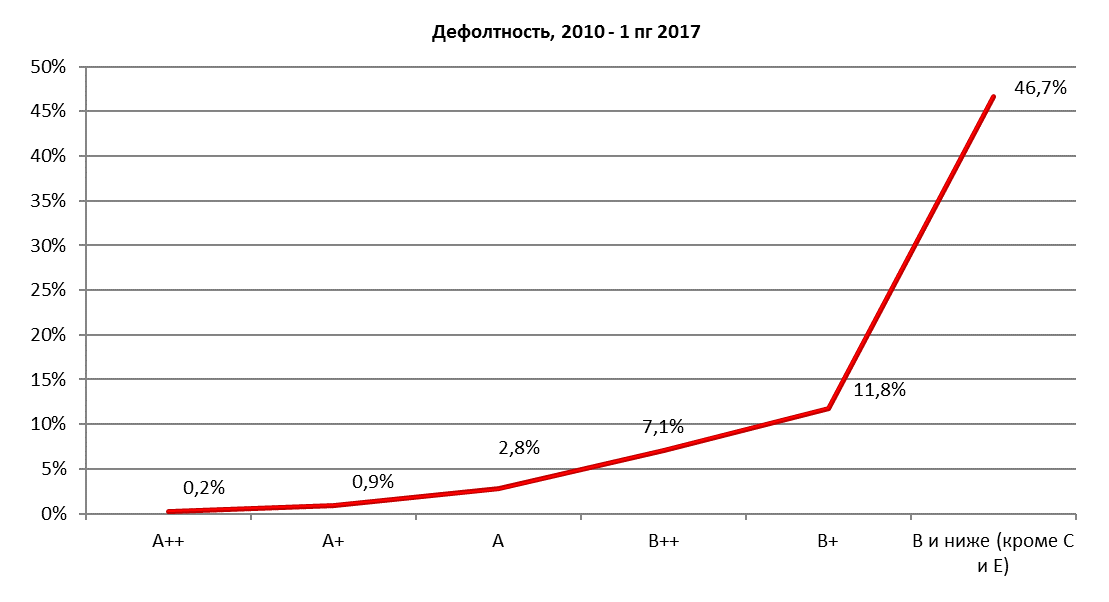 Рейтинговые классы20102011201220132014201520161 пг 2017A++0,00,00,00,00,00,01,50,0A+3,20,00,00,02,91,10,00,0A0,00,00,01,24,36,31,10,0В++1,80,00,02,714,320,017,90,0B+0,05,37,70,018,227,329,210,5B и ниже (кроме C и E)0,00,00,00,00,060,083,375,0Рейтинговая категория20102011201220132014201520161 пг  2017A++6,06,77,511,414,717,716,919,2A+3,73,35,711,620,221,419,115,1A3,03,45,914,721,024,316,011,7В++17,812,48,012,19,010,517,013,2B+26,514,09,62,28,18,117,614,0B и ниже (кроме C и E)16,710,00,06,73,316,720,026,7Рейтинговая категория2010 – 1 пг 2017A++0,2A+0,9A2,8В++7,1B+11,8B и ниже (кроме C и E)46,7